TERMO DE ENTREGA PARA VERSÃO FINAL Eu, _______________________________________________,docente (a) do Curso de Terapia Ocupacional do Centro de Ciências da Saúde – UFPB declaro estar de acordo com a VERSÃO FINAL do Trabalho de Conclusão de Curso da(o) discente _____________________________________________, Matrículanº_____________, intitulado __________________________________________________________________________________, a ser entregue no Departamento de Terapia Ocupacional da Universidade Federal da Paraíba como requisito para colação de grau.   __________________________________( assinatura do orientador)João Pessoa, _____de __________________de ________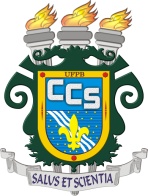 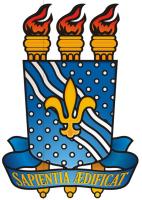 